Resultat Stockvikskampen Tävling 1 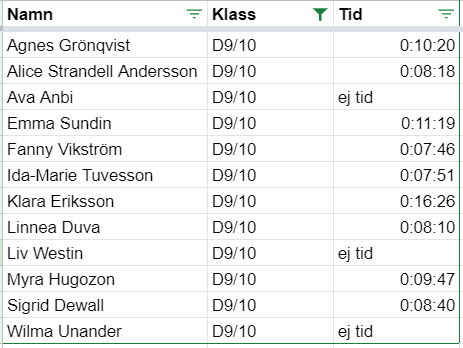 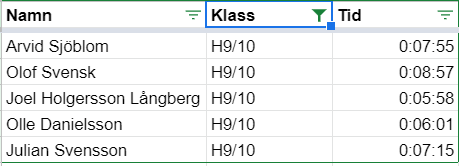 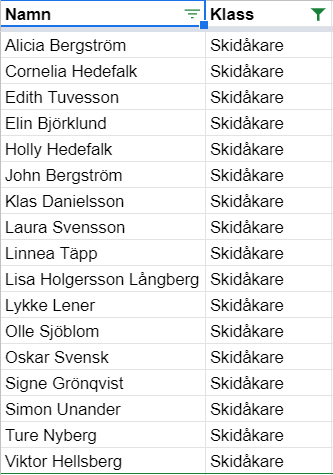 